PROSTORIJE U KUĆISPOJI SLIKU I RIJEČ!        BLAGOVAONICA                  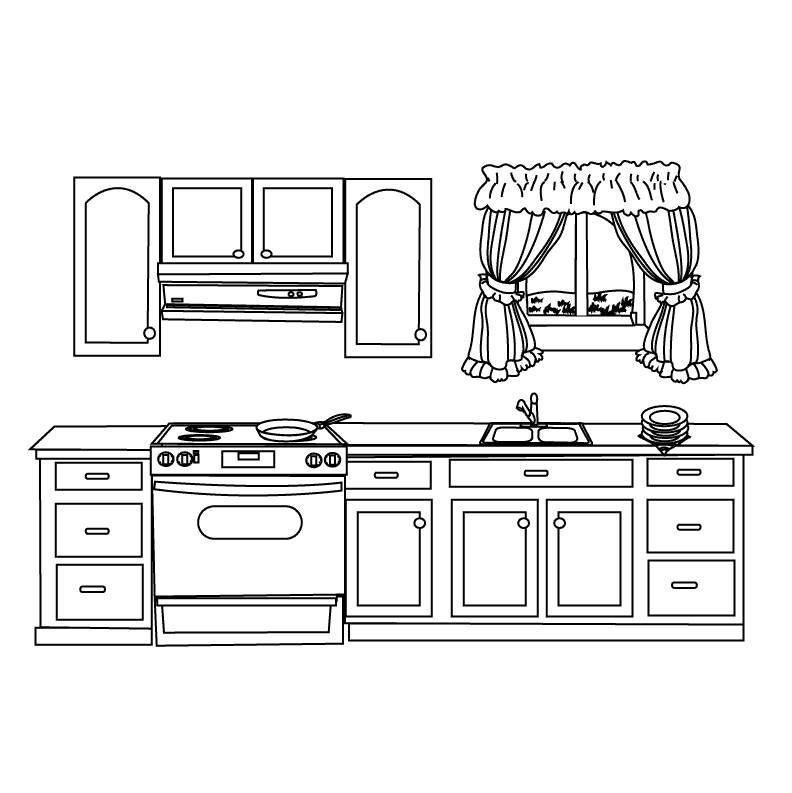 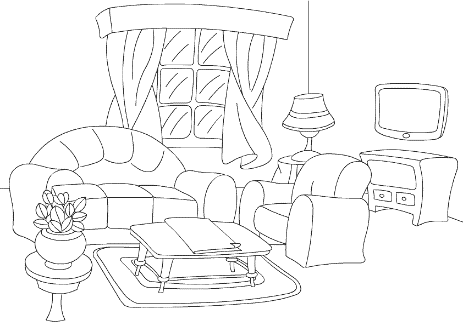 					KUPAONICA                KUHINJA                  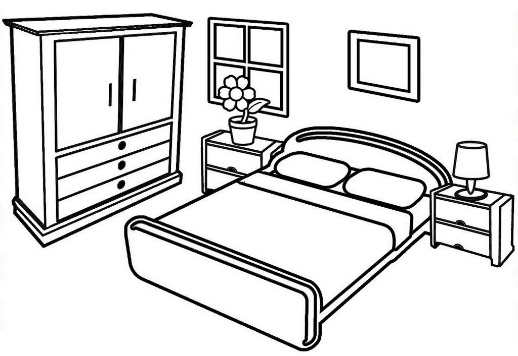 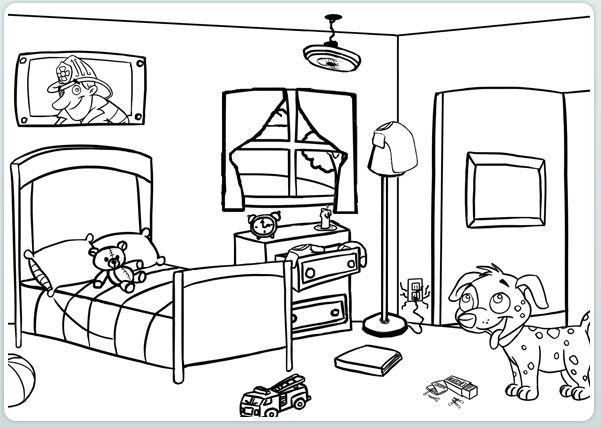 						SPAVAČA SOBA        DJEČJA SOBA                              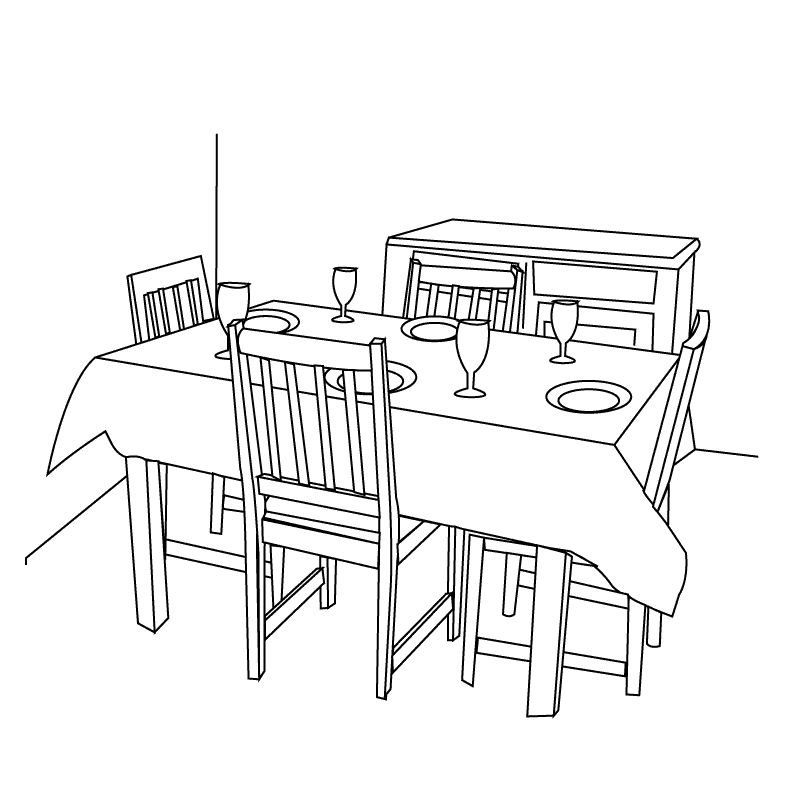 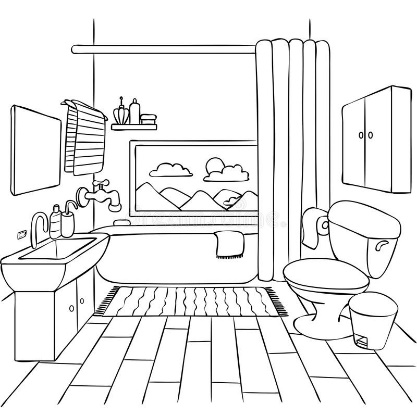 					DNEVNI BORAVAK